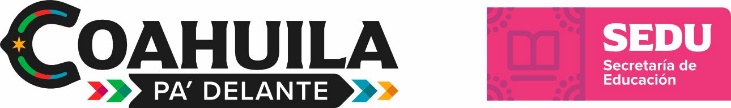 NOMBRE DEL/LAPARTICIPANTERelación con el temaRelación con el temaRelación con el temaRelación con el temaRelación con el temaCalidad técnicaCalidad técnicaCalidad técnicaCalidad técnicaCalidad técnicaOriginalidadOriginalidadOriginalidadOriginalidadOriginalidadExpresividadExpresividadExpresividadExpresividadExpresividadTOTALNOMBRE DEL/LAPARTICIPANTELa fotografía refleja claramente la temática propuesta en el concurso.La fotografía refleja claramente la temática propuesta en el concurso.La fotografía refleja claramente la temática propuesta en el concurso.La fotografía refleja claramente la temática propuesta en el concurso.La fotografía refleja claramente la temática propuesta en el concurso.El encuadre es pertinente, el enfoque adecuado, el contraste óptimo y los colores nítidos y fuertes.El encuadre es pertinente, el enfoque adecuado, el contraste óptimo y los colores nítidos y fuertes.El encuadre es pertinente, el enfoque adecuado, el contraste óptimo y los colores nítidos y fuertes.El encuadre es pertinente, el enfoque adecuado, el contraste óptimo y los colores nítidos y fuertes.El encuadre es pertinente, el enfoque adecuado, el contraste óptimo y los colores nítidos y fuertes.La temática es planteada de manera innovadora, tiene una fuerte presencia y causa curiosidad e interés.La temática es planteada de manera innovadora, tiene una fuerte presencia y causa curiosidad e interés.La temática es planteada de manera innovadora, tiene una fuerte presencia y causa curiosidad e interés.La temática es planteada de manera innovadora, tiene una fuerte presencia y causa curiosidad e interés.La temática es planteada de manera innovadora, tiene una fuerte presencia y causa curiosidad e interés.La imagen transmite emociones, sentimientos, ideas y sensaciones; permitiendo ampliar la reflexión sobre el tema y percibir nuevas maneras de enfocarlo.La imagen transmite emociones, sentimientos, ideas y sensaciones; permitiendo ampliar la reflexión sobre el tema y percibir nuevas maneras de enfocarlo.La imagen transmite emociones, sentimientos, ideas y sensaciones; permitiendo ampliar la reflexión sobre el tema y percibir nuevas maneras de enfocarlo.La imagen transmite emociones, sentimientos, ideas y sensaciones; permitiendo ampliar la reflexión sobre el tema y percibir nuevas maneras de enfocarlo.La imagen transmite emociones, sentimientos, ideas y sensaciones; permitiendo ampliar la reflexión sobre el tema y percibir nuevas maneras de enfocarlo.TOTAL1234512345123451234512345123451234512345123451234512345123451234512345123451234512345123451234512345